23.10.2023 № 665-рО внесении изменения в распоряжение администрации города Чебоксары от 01.11.2021 № 483-р «О реализации проектов исполнительно-распорядительного органа города Чебоксары – администрации города Чебоксары, реализуемых в рамках проекта «Эффективный регион» в Чувашской Республике»На основании письма управления образования администрации города Чебоксары от 05.10.2023 № 3230:1. Внести изменение в приложение № 2 перечень проектов «второй волны», реализуемых в рамках проекта «Эффективный регион», утвержденный распоряжением администрации города Чебоксары от 01.11.2021 № 483-р, изложив его в редакции согласно приложению к настоящему распоряжению.2. Контроль за исполнением настоящего распоряжения возложить на заместителя главы администрации города по экономическому развитию и финансам.Глава администрации города Чебоксары					Д.В. СпиринПриложение к распоряжению администрациигорода Чебоксары от 23.10.2023  № 665-рПриложение № 2к распоряжению администрации
города Чебоксары 		                                   от 01.11.2021 № 483-рПеречень проектов «второй волны», реализуемых в рамках  проекта «Эффективный регион» _____________________Чăваш РеспубликиШупашкар хулаАдминистрацийěХУШУ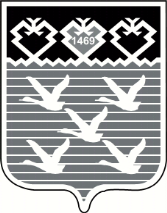 Чувашская РеспубликаАдминистрациягорода ЧебоксарыРАСПОРЯЖЕНИЕ№ п/пНаименование проекта Должностные лица,  ответственные за реализацию проектовРуководитель проекта, состав команды проекта Информация о ходе реализацииИнформация о ходе реализацииИнформация о ходе реализацииИнформация о ходе реализацииИнформация о ходе реализацииИнформация о ходе реализацииИнформация о ходе реализации№ п/пНаименование проекта Должностные лица,  ответственные за реализацию проектовРуководитель проекта, состав команды проекта Карточка проектаТекущая картаЦелевая карта План-график мероприятий Kick-off (старт проекта)Внедре-ние улучшенийЗакрепление результатов и закрытие проекта1Создание системы мониторинга и оптимизации образовательного процесса в целях повышения результативности обучения, а также качества проектной деятельности в МАОУДО «Детский технопарк «Кванториум» г. Чебоксары»директор МАОУДО «Детский технопарк «Кванториум» г. Чебоксары - Скворцова А.Ю., зам.директора Петров И.К.2«Оптимизация процесса оформления документов на зачисление ребенка в детский сад»Федотова Светлана Славиевна заведующий МБДОУ «Детский сад № 117»3Создание кейс-пакета для подготовки к  квалификационным испытаниям  педагоговГосударева Наталия Николаевна, заведующий МБДОУ «Детский сад № 207»4Внедрение бережливых технологий в оптимизацию процесса организации образовательной деятельности МБОУ «СОШ № 29» г.ЧебоксарыЛяхов Алексей Владимирович директор МБОУ «СОШ № 29»5«Оптимизация процесса этно-культурного воспитания детей старшего дошкольного возраста»Заведующий МБДОУ «Детский сад № 204» Ижетникова О.И.6«Оптимизация системы внутренней подготовки педагогических кадров ДОУ»Заведующий МБДОУ «Детский сад № 204» Ижетникова О.И.7  «Оптимизация текущей деятельности педагога в детском саду»и.о.заведующего Честных Е.В. МБДОУ «Детский сад № 165»8«Оптимизация процесса работы костюмерной»старший воспитатель МБДОУ «Детский сад №205» Сергеева А.В.